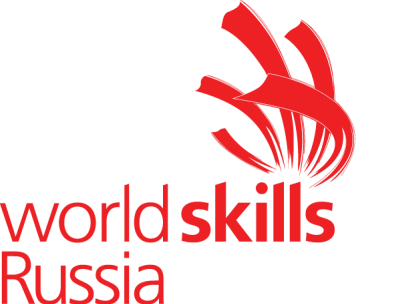 ИНСТРУКЦИЯ ПО ОХРАНЕ ТРУДА для проведения чемпионата/демонстрационного экзамена 
по стандартам Ворлдскиллс Россия по компетенции: Электромонтаж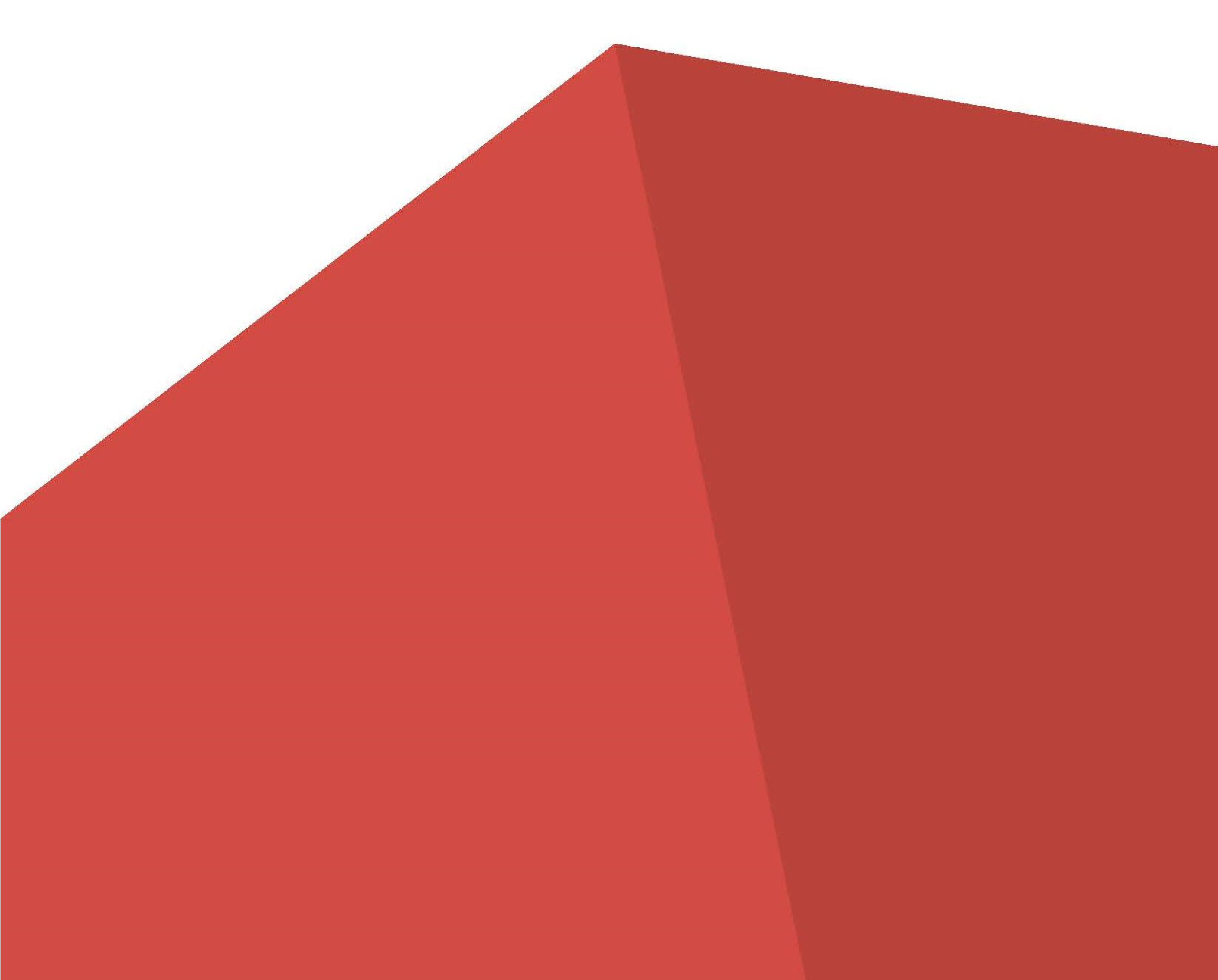 Дата   __________ 2018 г.                                      Инструктаж провел        _______________										                       (подпись)Дата   _________ 2018 г.                                      Инструктаж провел        _______________									                                   (подпись)1. Общие требования охраны труда. К выполнению конкурсного задания/демонстрационного экзамена по электромонтажным работам под руководством Экспертов Компетенции «Электромонтаж» (далее по тексту – Эксперты) допускаются лица не моложе 18 лет, прошедшие инструктаж по охране труда, медицинский осмотр и не имеющие противопоказаний по состоянию здоровья. Участники должны соблюдать правила поведения, расписание и график проведения конкурсного задания, установленные режимы труда и отдыха. При выполнении электромонтажных и пусконаладочных работ готового электрооборудования возможно воздействие следующих опасных и вредных факторов:     - возможность поражения электрическим током (термические ожоги, электрический удар) при случайном прикосновении к неизолированным токоведущим частям электроустановки, находящимся под напряжением;     - возможность получения травматических повреждений при использовании неисправного или небрежном использовании исправного инструмента, а также при случайном прикосновении к движущимся или вращающимся деталям машин и механизмов;     - возможность возникновения пожара в результате нагрева токоведущих частей при перегрузке, неудовлетворительном электрическом контакте, а также в результате воздействия электрической дуги при коротком замыкании. При выполнении конкурсного задания по электромонтажным работам должна применяться следующая спецодежда и индивидуальные средства защиты: комбинезон, костюм или халат хлопчатобумажный, закрытая обувь, защитные перчатки, диэлектрические перчатки, диэлектрический коврик, указатель напряжения и инструмент с изолированными ручками, а также защитные очки или щиток в случае выполнения работ по механической обработке материалов. В процессе работы Участники должны соблюдать правила ношения спецодежды, пользования индивидуальными и коллективными средствами защиты, соблюдать правила личной гигиены. В помещении для выполнения электромонтажных работ должна быть  аптечка для оказания первой помощи. В аптечке должны быть также рекомендации с  пиктограммами по использованию  изделий  медицинского  назначения. Участники обязаны соблюдать правила пожарной безопасности, знать места расположения первичных средств пожаротушения. Помещение для проведения конкурсных заданий снабжается порошковыми огнетушителями. Все лица находящиеся на конкурсной площадке должны быть ознакомлены с их месторасположением. При несчастном случае пострадавший или очевидец несчастного случая обязан немедленно сообщить о случившемся Экспертам. При неисправности оборудования или инструмента - прекратить работу и сообщить об этом Экспертам. Ответственность за несчастные случаи, происшедшие в помещении для проведения конкурсного задания, несут лица, как непосредственно нарушившие правила безопасной работы на электроустановках, так и лица административно-технического  персонала,  которые  не обеспечили:          -    выполнение   организационно - технических   мероприятий,     предотвращающих    возможность    возникновения   несчастных   случаев;          -    соответствие   рабочего   места   требованиям   охраны   труда;          - проведение обучения безопасным методам работы на электроустановках.1.10. Участники, допустившие невыполнение или нарушение инструкции по охране труда, привлекаются к ответственности в соответствии Регламентом Национального чемпионата «Молодые профессиональны» WorldSkills Russia (устное предупреждение, потеря   баллов   либо   отстранение   от   участия   в   конкурсе).2.Требования охраны труда перед началом работы     Перед началом работы Участники должны выполнить следующее:2.1.  Внимательно изучить содержание и порядок проведения практического конкурсного задания (ДЭ), а также  безопасные  приемы   его  выполнения.2.2.   Надеть спецодежду.2.3. Проверить состояние и исправность оборудования и инструмента. Металлические корпуса всех частей электроустановок, питающихся от электросети,  должны   быть   надежно заземлены (занулены).2.4. Подготовить необходимые для работы материалы, приспособления и разложить на свои места, убрать с рабочего стола (верстака) все лишнее.2.5. Подготовить к работе средства индивидуальной защиты, доп. инвентарь и убедиться в их исправности.3. Требования охраны труда во время работы.3.1. Собирать электрические схемы, производить в них переключения необходимо только при отсутствии напряжения. Источник питания следует подключать в последнюю очередь.3.2. Электрические схемы необходимо собирать так, чтобы провода по возможности не перекрещивались, не были натянуты и не скручивались узлами или петлями.3.3. Запрещается использовать при сборке схемы соединительные провода с поврежденными наконечниками или нарушенной изоляцией. Для устранения повреждения изоляции проводника допускается использовать изоляционные материалы (использование их - потеря  баллов, неиспользование – запрет на подачу напряжения).3.4. Включать собранную схему на рабочем столе, стенде, стене бокса, отведенного для выполнения конкурсного задания (ДЭ) разрешается только в присутствии   и   после  проверки  Экспертами. 3.5. При работе с электрическими схемами управление коммутационной аппаратурой электрического оборудования, находящегося под напряжением, производится только в присутствии Экспертов.3.6. При работе с электрическими приборами и машинами необходимо следить, чтобы открытые части тела, одежда и волосы не касались вращающихся деталей машин   и   оголенных   проводов.3.7. При наличии в схеме движущихся или вращающихся механизмов и машин, предусматривающих выполнение как прямых, так и обратных движений или прямых и реверсивных вращений, запрещается включать кнопки дистанционного управления обратным движением или реверсивным вращением до полного прекращения движения механизма в прямом направлении.3.8. Подача напряжения разрешается только при условии закрытых дверцах шкафов, крышек кабель-каналов, распределительных коробок, кнопочных постов и т.п.3.9. Для проверки наличия напряжения на схеме нужно пользоваться указателем напряжения или измерительным прибором. Располагать измерительные приборы и аппаратуру необходимо с учетом удобств наблюдения и управления, исключая возможность соприкосновения работающих с токоведущими частями.3.10. Запрещается оставлять без надзора не выключенные электрические схемы и устройства.3.11. Применение средств индивидуальной защиты – согласно приложения 1, 2, 3.3.12. Запрещается держать во рту крепежные элементы, биты и т.п.3.13. При выполнении конкурсного задания участник не должен создавать помехи в работе другим участникам и экспертам.3.14. Запрещается размещать инструмент снаружи и внутри шкафов и других элементах конструкций, а также на стремянке.3.15. Запрещается сдувать и смахивать рукой стружку и другой мусор. Для этого использовать специальные средства с применением средств защиты – защитные очки и перчатки.3.16. Запрещается иметь при себе любые средства связи.3.17. Запрещается пользоваться любой документацией кроме предусмотренной конкурсным заданием.3.18. Запрещается вставать на верхнюю ступень стремянки одновременно двумя ногами (в случае отсутствия специальной площадки с упором для ног).4. Требования охраны труда в аварийных ситуациях.4.1. При обнаружении неисправности в работе электрических устройств, находящихся под напряжением (повышенном их нагреве, появления искрения, запаха гари, задымления и т.д.), участнику следует немедленно отключить источник электропитания и сообщить о случившемся Экспертам.4.2. При возникновении пожара или задымления следует немедленно обесточить электрооборудование, принять меры к эвакуации людей, сообщить об этом Экспертам и в ближайшую пожарную часть. Приступить к тушению пожара имеющимися средствами пожаротушения. Для тушения электрооборудования, находящегося под напряжением, следует применять порошковые огнетушители, нельзя в этом случае использовать пенные огнетушители или воду. 4.3. При несчастном случае или внезапном заболевании необходимо в первую очередь отключить питание электроустановки, сообщить о случившемся Экспертам, которые должны принять мероприятия по оказанию первой помощи пострадавшим, вызвать скорую медицинскую помощь, при необходимости отправить пострадавшего в ближайшее лечебное учреждение.5. Требования охраны труда по окончании работ.После окончания работ каждый Участник обязан:5.1. Отключить электрические приборы и устройства конкурсного задания/ДЭ от  источника питания.5.2. Привести в порядок рабочее место.5.3. Уборку рабочего места выполнять с применением специальных средств и средств индивидуальной защиты – защитные очки и перчатки.5.4. Снять спецодежду и тщательно вымыть руки с мылом.Приложение 1.Приложение 3.Таблица № 3 "Правила использования экипировки, СИЗ"1. Общие требования охраны труда. К выполнению конкурсного задания/демонстрационного экзамена по электромонтажным работам под руководством Экспертов Компетенции «Электромонтаж» (далее по тексту – Эксперты) допускаются лица не моложе 18 лет, прошедшие инструктаж по охране труда, медицинский осмотр и не имеющие противопоказаний по состоянию здоровья. Участники должны соблюдать правила поведения, расписание и график проведения конкурсного задания, установленные режимы труда и отдыха. При выполнении электромонтажных и пусконаладочных работ готового электрооборудования возможно воздействие следующих опасных и вредных факторов:     - возможность поражения электрическим током (термические ожоги, электрический удар) при случайном прикосновении к неизолированным токоведущим частям электроустановки, находящимся под напряжением;     - возможность получения травматических повреждений при использовании неисправного или небрежном использовании исправного инструмента, а также при случайном прикосновении к движущимся или вращающимся деталям машин и механизмов;     - возможность возникновения пожара в результате нагрева токоведущих частей при перегрузке, неудовлетворительном электрическом контакте, а также в результате воздействия электрической дуги при коротком замыкании. При выполнении конкурсного задания по электромонтажным работам должна применяться следующая спецодежда и индивидуальные средства защиты: комбинезон, костюм или халат хлопчатобумажный, закрытая обувь, защитные перчатки, диэлектрические перчатки, диэлектрический коврик, указатель напряжения и инструмент с изолированными ручками, а также защитные очки или щиток в случае выполнения работ по механической обработке материалов. В процессе работы Участники должны соблюдать правила ношения спецодежды, пользования индивидуальными и коллективными средствами защиты, соблюдать правила личной гигиены. В помещении для выполнения электромонтажных работ должна быть  аптечка для оказания первой помощи. В аптечке должны быть также рекомендации с  пиктограммами по использованию  изделий  медицинского  назначения. Участники обязаны соблюдать правила пожарной безопасности, знать места расположения первичных средств пожаротушения. Помещение для проведения конкурсных заданий снабжается порошковыми огнетушителями. Все лица находящиеся на конкурсной площадке должны быть ознакомлены с их месторасположением. При несчастном случае пострадавший или очевидец несчастного случая обязан немедленно сообщить о случившемся Экспертам. При неисправности оборудования или инструмента - прекратить работу и сообщить об этом Экспертам. Ответственность за несчастные случаи, происшедшие в помещении для проведения конкурсного задания, несут лица, как непосредственно нарушившие правила безопасной работы на электроустановках, так и лица административно-технического  персонала,  которые  не обеспечили:          -    выполнение   организационно - технических   мероприятий,     предотвращающих    возможность    возникновения   несчастных   случаев;          -    соответствие   рабочего   места   требованиям   охраны   труда;          - проведение обучения безопасным методам работы на электроустановках.1.10. Участники, допустившие невыполнение или нарушение инструкции по охране труда, привлекаются к ответственности в соответствии Регламентом Национального чемпионата «Молодые профессиональны» WorldSkills Russia (устное предупреждение, потеря   баллов   либо   отстранение   от   участия   в   конкурсе).2.Требования охраны труда перед началом работы     Перед началом работы Участники должны выполнить следующее:2.1.  Внимательно изучить содержание и порядок проведения практического конкурсного задания (ДЭ), а также  безопасные  приемы   его  выполнения.2.2.   Надеть спецодежду.2.3. Проверить состояние и исправность оборудования и инструмента. Металлические корпуса всех частей электроустановок, питающихся от электросети,  должны   быть   надежно заземлены (занулены).2.4. Подготовить необходимые для работы материалы, приспособления и разложить на свои места, убрать с рабочего стола (верстака) все лишнее.2.5. Подготовить к работе средства индивидуальной защиты, доп. инвентарь и убедиться в их исправности.3. Требования охраны труда во время работы.3.1. Собирать электрические схемы, производить в них переключения необходимо только при отсутствии напряжения. Источник питания следует подключать в последнюю очередь.3.2. Электрические схемы необходимо собирать так, чтобы провода по возможности не перекрещивались, не были натянуты и не скручивались узлами или петлями.3.3. Запрещается использовать при сборке схемы соединительные провода с поврежденными наконечниками или нарушенной изоляцией. Для устранения повреждения изоляции проводника допускается использовать изоляционные материалы (использование их - потеря  баллов, неиспользование – запрет на подачу напряжения).3.4. Включать собранную схему на рабочем столе, стенде, стене бокса, отведенного для выполнения конкурсного задания (ДЭ) разрешается только в присутствии   и   после  проверки  Экспертами. 3.5. При работе с электрическими схемами управление коммутационной аппаратурой электрического оборудования, находящегося под напряжением, производится только в присутствии Экспертов.3.6. При работе с электрическими приборами и машинами необходимо следить, чтобы открытые части тела, одежда и волосы не касались вращающихся деталей машин   и   оголенных   проводов.3.7. При наличии в схеме движущихся или вращающихся механизмов и машин, предусматривающих выполнение как прямых, так и обратных движений или прямых и реверсивных вращений, запрещается включать кнопки дистанционного управления обратным движением или реверсивным вращением до полного прекращения движения механизма в прямом направлении.3.8. Подача напряжения разрешается только при условии закрытых дверцах шкафов, крышек кабель-каналов, распределительных коробок, кнопочных постов и т.п.3.9. Для проверки наличия напряжения на схеме нужно пользоваться указателем напряжения или измерительным прибором. Располагать измерительные приборы и аппаратуру необходимо с учетом удобств наблюдения и управления, исключая возможность соприкосновения работающих с токоведущими частями.3.10. Запрещается оставлять без надзора не выключенные электрические схемы и устройства.3.11. Применение средств индивидуальной защиты – согласно приложения 1, 2, 3.3.12. Запрещается держать во рту крепежные элементы, биты и т.п.3.13. При выполнении конкурсного задания участник не должен создавать помехи в работе другим участникам и экспертам.3.14. Запрещается размещать инструмент снаружи и внутри шкафов и других элементах конструкций, а также на стремянке.3.15. Запрещается сдувать и смахивать рукой стружку и другой мусор. Для этого использовать специальные средства с применением средств защиты – защитные очки и перчатки.3.16. Запрещается иметь при себе любые средства связи.3.17. Запрещается пользоваться любой документацией кроме предусмотренной конкурсным заданием.3.18. Запрещается вставать на верхнюю ступень стремянки одновременно двумя ногами (в случае отсутствия специальной площадки с упором для ног).4. Требования охраны труда в аварийных ситуациях.4.1. При обнаружении неисправности в работе электрических устройств, находящихся под напряжением (повышенном их нагреве, появления искрения, запаха гари, задымления и т.д.), участнику следует немедленно отключить источник электропитания и сообщить о случившемся Экспертам.4.2. При возникновении пожара или задымления следует немедленно обесточить электрооборудование, принять меры к эвакуации людей, сообщить об этом Экспертам и в ближайшую пожарную часть. Приступить к тушению пожара имеющимися средствами пожаротушения. Для тушения электрооборудования, находящегося под напряжением, следует применять порошковые огнетушители, нельзя в этом случае использовать пенные огнетушители или воду. 4.3. При несчастном случае или внезапном заболевании необходимо в первую очередь отключить питание электроустановки, сообщить о случившемся Экспертам, которые должны принять мероприятия по оказанию первой помощи пострадавшим, вызвать скорую медицинскую помощь, при необходимости отправить пострадавшего в ближайшее лечебное учреждение.5. Требования охраны труда по окончании работ.После окончания работ каждый Участник обязан:5.1. Отключить электрические приборы и устройства конкурсного задания/ДЭ от  источника питания.5.2. Привести в порядок рабочее место.5.3. Уборку рабочего места выполнять с применением специальных средств и средств индивидуальной защиты – защитные очки и перчатки.5.4. Снять спецодежду и тщательно вымыть руки с мылом.Приложение 1.Приложение 3.Таблица № 3 "Правила использования экипировки, СИЗ"1. Общие требования охраны труда. К выполнению конкурсного задания/демонстрационного экзамена по электромонтажным работам под руководством Экспертов Компетенции «Электромонтаж» (далее по тексту – Эксперты) допускаются лица не моложе 18 лет, прошедшие инструктаж по охране труда, медицинский осмотр и не имеющие противопоказаний по состоянию здоровья. Участники должны соблюдать правила поведения, расписание и график проведения конкурсного задания, установленные режимы труда и отдыха. При выполнении электромонтажных и пусконаладочных работ готового электрооборудования возможно воздействие следующих опасных и вредных факторов:     - возможность поражения электрическим током (термические ожоги, электрический удар) при случайном прикосновении к неизолированным токоведущим частям электроустановки, находящимся под напряжением;     - возможность получения травматических повреждений при использовании неисправного или небрежном использовании исправного инструмента, а также при случайном прикосновении к движущимся или вращающимся деталям машин и механизмов;     - возможность возникновения пожара в результате нагрева токоведущих частей при перегрузке, неудовлетворительном электрическом контакте, а также в результате воздействия электрической дуги при коротком замыкании. При выполнении конкурсного задания по электромонтажным работам должна применяться следующая спецодежда и индивидуальные средства защиты: комбинезон, костюм или халат хлопчатобумажный, закрытая обувь, защитные перчатки, диэлектрические перчатки, диэлектрический коврик, указатель напряжения и инструмент с изолированными ручками, а также защитные очки или щиток в случае выполнения работ по механической обработке материалов. В процессе работы Участники должны соблюдать правила ношения спецодежды, пользования индивидуальными и коллективными средствами защиты, соблюдать правила личной гигиены. В помещении для выполнения электромонтажных работ должна быть  аптечка для оказания первой помощи. В аптечке должны быть также рекомендации с  пиктограммами по использованию  изделий  медицинского  назначения. Участники обязаны соблюдать правила пожарной безопасности, знать места расположения первичных средств пожаротушения. Помещение для проведения конкурсных заданий снабжается порошковыми огнетушителями. Все лица находящиеся на конкурсной площадке должны быть ознакомлены с их месторасположением. При несчастном случае пострадавший или очевидец несчастного случая обязан немедленно сообщить о случившемся Экспертам. При неисправности оборудования или инструмента - прекратить работу и сообщить об этом Экспертам. Ответственность за несчастные случаи, происшедшие в помещении для проведения конкурсного задания, несут лица, как непосредственно нарушившие правила безопасной работы на электроустановках, так и лица административно-технического  персонала,  которые  не обеспечили:          -    выполнение   организационно - технических   мероприятий,     предотвращающих    возможность    возникновения   несчастных   случаев;          -    соответствие   рабочего   места   требованиям   охраны   труда;          - проведение обучения безопасным методам работы на электроустановках.1.10. Участники, допустившие невыполнение или нарушение инструкции по охране труда, привлекаются к ответственности в соответствии Регламентом Национального чемпионата «Молодые профессиональны» WorldSkills Russia (устное предупреждение, потеря   баллов   либо   отстранение   от   участия   в   конкурсе).2.Требования охраны труда перед началом работы     Перед началом работы Участники должны выполнить следующее:2.1.  Внимательно изучить содержание и порядок проведения практического конкурсного задания (ДЭ), а также  безопасные  приемы   его  выполнения.2.2.   Надеть спецодежду.2.3. Проверить состояние и исправность оборудования и инструмента. Металлические корпуса всех частей электроустановок, питающихся от электросети,  должны   быть   надежно заземлены (занулены).2.4. Подготовить необходимые для работы материалы, приспособления и разложить на свои места, убрать с рабочего стола (верстака) все лишнее.2.5. Подготовить к работе средства индивидуальной защиты, доп. инвентарь и убедиться в их исправности.3. Требования охраны труда во время работы.3.1. Собирать электрические схемы, производить в них переключения необходимо только при отсутствии напряжения. Источник питания следует подключать в последнюю очередь.3.2. Электрические схемы необходимо собирать так, чтобы провода по возможности не перекрещивались, не были натянуты и не скручивались узлами или петлями.3.3. Запрещается использовать при сборке схемы соединительные провода с поврежденными наконечниками или нарушенной изоляцией. Для устранения повреждения изоляции проводника допускается использовать изоляционные материалы (использование их - потеря  баллов, неиспользование – запрет на подачу напряжения).3.4. Включать собранную схему на рабочем столе, стенде, стене бокса, отведенного для выполнения конкурсного задания (ДЭ) разрешается только в присутствии   и   после  проверки  Экспертами. 3.5. При работе с электрическими схемами управление коммутационной аппаратурой электрического оборудования, находящегося под напряжением, производится только в присутствии Экспертов.3.6. При работе с электрическими приборами и машинами необходимо следить, чтобы открытые части тела, одежда и волосы не касались вращающихся деталей машин   и   оголенных   проводов.3.7. При наличии в схеме движущихся или вращающихся механизмов и машин, предусматривающих выполнение как прямых, так и обратных движений или прямых и реверсивных вращений, запрещается включать кнопки дистанционного управления обратным движением или реверсивным вращением до полного прекращения движения механизма в прямом направлении.3.8. Подача напряжения разрешается только при условии закрытых дверцах шкафов, крышек кабель-каналов, распределительных коробок, кнопочных постов и т.п.3.9. Для проверки наличия напряжения на схеме нужно пользоваться указателем напряжения или измерительным прибором. Располагать измерительные приборы и аппаратуру необходимо с учетом удобств наблюдения и управления, исключая возможность соприкосновения работающих с токоведущими частями.3.10. Запрещается оставлять без надзора не выключенные электрические схемы и устройства.3.11. Применение средств индивидуальной защиты – согласно приложения 1, 2, 3.3.12. Запрещается держать во рту крепежные элементы, биты и т.п.3.13. При выполнении конкурсного задания участник не должен создавать помехи в работе другим участникам и экспертам.3.14. Запрещается размещать инструмент снаружи и внутри шкафов и других элементах конструкций, а также на стремянке.3.15. Запрещается сдувать и смахивать рукой стружку и другой мусор. Для этого использовать специальные средства с применением средств защиты – защитные очки и перчатки.3.16. Запрещается иметь при себе любые средства связи.3.17. Запрещается пользоваться любой документацией кроме предусмотренной конкурсным заданием.3.18. Запрещается вставать на верхнюю ступень стремянки одновременно двумя ногами (в случае отсутствия специальной площадки с упором для ног).4. Требования охраны труда в аварийных ситуациях.4.1. При обнаружении неисправности в работе электрических устройств, находящихся под напряжением (повышенном их нагреве, появления искрения, запаха гари, задымления и т.д.), участнику следует немедленно отключить источник электропитания и сообщить о случившемся Экспертам.4.2. При возникновении пожара или задымления следует немедленно обесточить электрооборудование, принять меры к эвакуации людей, сообщить об этом Экспертам и в ближайшую пожарную часть. Приступить к тушению пожара имеющимися средствами пожаротушения. Для тушения электрооборудования, находящегося под напряжением, следует применять порошковые огнетушители, нельзя в этом случае использовать пенные огнетушители или воду. 4.3. При несчастном случае или внезапном заболевании необходимо в первую очередь отключить питание электроустановки, сообщить о случившемся Экспертам, которые должны принять мероприятия по оказанию первой помощи пострадавшим, вызвать скорую медицинскую помощь, при необходимости отправить пострадавшего в ближайшее лечебное учреждение.5. Требования охраны труда по окончании работ.После окончания работ каждый Участник обязан:5.1. Отключить электрические приборы и устройства конкурсного задания/ДЭ от  источника питания.5.2. Привести в порядок рабочее место.5.3. Уборку рабочего места выполнять с применением специальных средств и средств индивидуальной защиты – защитные очки и перчатки.5.4. Снять спецодежду и тщательно вымыть руки с мылом.Приложение 1.Приложение 3.Таблица № 3 "Правила использования экипировки, СИЗ"1. Общие требования охраны труда. К выполнению конкурсного задания/демонстрационного экзамена по электромонтажным работам под руководством Экспертов Компетенции «Электромонтаж» (далее по тексту – Эксперты) допускаются лица не моложе 18 лет, прошедшие инструктаж по охране труда, медицинский осмотр и не имеющие противопоказаний по состоянию здоровья. Участники должны соблюдать правила поведения, расписание и график проведения конкурсного задания, установленные режимы труда и отдыха. При выполнении электромонтажных и пусконаладочных работ готового электрооборудования возможно воздействие следующих опасных и вредных факторов:     - возможность поражения электрическим током (термические ожоги, электрический удар) при случайном прикосновении к неизолированным токоведущим частям электроустановки, находящимся под напряжением;     - возможность получения травматических повреждений при использовании неисправного или небрежном использовании исправного инструмента, а также при случайном прикосновении к движущимся или вращающимся деталям машин и механизмов;     - возможность возникновения пожара в результате нагрева токоведущих частей при перегрузке, неудовлетворительном электрическом контакте, а также в результате воздействия электрической дуги при коротком замыкании. При выполнении конкурсного задания по электромонтажным работам должна применяться следующая спецодежда и индивидуальные средства защиты: комбинезон, костюм или халат хлопчатобумажный, закрытая обувь, защитные перчатки, диэлектрические перчатки, диэлектрический коврик, указатель напряжения и инструмент с изолированными ручками, а также защитные очки или щиток в случае выполнения работ по механической обработке материалов. В процессе работы Участники должны соблюдать правила ношения спецодежды, пользования индивидуальными и коллективными средствами защиты, соблюдать правила личной гигиены. В помещении для выполнения электромонтажных работ должна быть  аптечка для оказания первой помощи. В аптечке должны быть также рекомендации с  пиктограммами по использованию  изделий  медицинского  назначения. Участники обязаны соблюдать правила пожарной безопасности, знать места расположения первичных средств пожаротушения. Помещение для проведения конкурсных заданий снабжается порошковыми огнетушителями. Все лица находящиеся на конкурсной площадке должны быть ознакомлены с их месторасположением. При несчастном случае пострадавший или очевидец несчастного случая обязан немедленно сообщить о случившемся Экспертам. При неисправности оборудования или инструмента - прекратить работу и сообщить об этом Экспертам. Ответственность за несчастные случаи, происшедшие в помещении для проведения конкурсного задания, несут лица, как непосредственно нарушившие правила безопасной работы на электроустановках, так и лица административно-технического  персонала,  которые  не обеспечили:          -    выполнение   организационно - технических   мероприятий,     предотвращающих    возможность    возникновения   несчастных   случаев;          -    соответствие   рабочего   места   требованиям   охраны   труда;          - проведение обучения безопасным методам работы на электроустановках.1.10. Участники, допустившие невыполнение или нарушение инструкции по охране труда, привлекаются к ответственности в соответствии Регламентом Национального чемпионата «Молодые профессиональны» WorldSkills Russia (устное предупреждение, потеря   баллов   либо   отстранение   от   участия   в   конкурсе).2.Требования охраны труда перед началом работы     Перед началом работы Участники должны выполнить следующее:2.1.  Внимательно изучить содержание и порядок проведения практического конкурсного задания (ДЭ), а также  безопасные  приемы   его  выполнения.2.2.   Надеть спецодежду.2.3. Проверить состояние и исправность оборудования и инструмента. Металлические корпуса всех частей электроустановок, питающихся от электросети,  должны   быть   надежно заземлены (занулены).2.4. Подготовить необходимые для работы материалы, приспособления и разложить на свои места, убрать с рабочего стола (верстака) все лишнее.2.5. Подготовить к работе средства индивидуальной защиты, доп. инвентарь и убедиться в их исправности.3. Требования охраны труда во время работы.3.1. Собирать электрические схемы, производить в них переключения необходимо только при отсутствии напряжения. Источник питания следует подключать в последнюю очередь.3.2. Электрические схемы необходимо собирать так, чтобы провода по возможности не перекрещивались, не были натянуты и не скручивались узлами или петлями.3.3. Запрещается использовать при сборке схемы соединительные провода с поврежденными наконечниками или нарушенной изоляцией. Для устранения повреждения изоляции проводника допускается использовать изоляционные материалы (использование их - потеря  баллов, неиспользование – запрет на подачу напряжения).3.4. Включать собранную схему на рабочем столе, стенде, стене бокса, отведенного для выполнения конкурсного задания (ДЭ) разрешается только в присутствии   и   после  проверки  Экспертами. 3.5. При работе с электрическими схемами управление коммутационной аппаратурой электрического оборудования, находящегося под напряжением, производится только в присутствии Экспертов.3.6. При работе с электрическими приборами и машинами необходимо следить, чтобы открытые части тела, одежда и волосы не касались вращающихся деталей машин   и   оголенных   проводов.3.7. При наличии в схеме движущихся или вращающихся механизмов и машин, предусматривающих выполнение как прямых, так и обратных движений или прямых и реверсивных вращений, запрещается включать кнопки дистанционного управления обратным движением или реверсивным вращением до полного прекращения движения механизма в прямом направлении.3.8. Подача напряжения разрешается только при условии закрытых дверцах шкафов, крышек кабель-каналов, распределительных коробок, кнопочных постов и т.п.3.9. Для проверки наличия напряжения на схеме нужно пользоваться указателем напряжения или измерительным прибором. Располагать измерительные приборы и аппаратуру необходимо с учетом удобств наблюдения и управления, исключая возможность соприкосновения работающих с токоведущими частями.3.10. Запрещается оставлять без надзора не выключенные электрические схемы и устройства.3.11. Применение средств индивидуальной защиты – согласно приложения 1, 2, 3.3.12. Запрещается держать во рту крепежные элементы, биты и т.п.3.13. При выполнении конкурсного задания участник не должен создавать помехи в работе другим участникам и экспертам.3.14. Запрещается размещать инструмент снаружи и внутри шкафов и других элементах конструкций, а также на стремянке.3.15. Запрещается сдувать и смахивать рукой стружку и другой мусор. Для этого использовать специальные средства с применением средств защиты – защитные очки и перчатки.3.16. Запрещается иметь при себе любые средства связи.3.17. Запрещается пользоваться любой документацией кроме предусмотренной конкурсным заданием.3.18. Запрещается вставать на верхнюю ступень стремянки одновременно двумя ногами (в случае отсутствия специальной площадки с упором для ног).4. Требования охраны труда в аварийных ситуациях.4.1. При обнаружении неисправности в работе электрических устройств, находящихся под напряжением (повышенном их нагреве, появления искрения, запаха гари, задымления и т.д.), участнику следует немедленно отключить источник электропитания и сообщить о случившемся Экспертам.4.2. При возникновении пожара или задымления следует немедленно обесточить электрооборудование, принять меры к эвакуации людей, сообщить об этом Экспертам и в ближайшую пожарную часть. Приступить к тушению пожара имеющимися средствами пожаротушения. Для тушения электрооборудования, находящегося под напряжением, следует применять порошковые огнетушители, нельзя в этом случае использовать пенные огнетушители или воду. 4.3. При несчастном случае или внезапном заболевании необходимо в первую очередь отключить питание электроустановки, сообщить о случившемся Экспертам, которые должны принять мероприятия по оказанию первой помощи пострадавшим, вызвать скорую медицинскую помощь, при необходимости отправить пострадавшего в ближайшее лечебное учреждение.5. Требования охраны труда по окончании работ.После окончания работ каждый Участник обязан:5.1. Отключить электрические приборы и устройства конкурсного задания/ДЭ от  источника питания.5.2. Привести в порядок рабочее место.5.3. Уборку рабочего места выполнять с применением специальных средств и средств индивидуальной защиты – защитные очки и перчатки.5.4. Снять спецодежду и тщательно вымыть руки с мылом.Приложение 1.Приложение 3.Таблица № 3 "Правила использования экипировки, СИЗ"№Элемент экипировки, дополнительного инвентаряВарианты экипировкиПояснения по применению, назначению, требованиям1Спец. одежда КурткаНадежно защищает ноги и тело со всех сторон.1Спец. одежда БрюкиНадежно защищает ноги и тело со всех сторон.1Спец. одежда ХалатНадежно защищает ноги и тело со всех сторон.1Спец. одежда Комбинезон, полукомбинезонНадежно защищает ноги и тело со всех сторон.2Головной уборЕсли у участника длинные волосы, то они должны быть укрыты под головным убором, либо закреплены на голове и не спадать вниз при резких наклонах.3ОбувьКороткие сапогиНадежно зафиксирован на ступне и закрывает ее со всех сторон. Не свисают шнурки/застежки, не торчат в стороны элементы креплений (как пример - зим. ботинки с торчащими берцами и шнурками). Подошва из нескользящего материала.3ОбувьБотинкиНадежно зафиксирован на ступне и закрывает ее со всех сторон. Не свисают шнурки/застежки, не торчат в стороны элементы креплений (как пример - зим. ботинки с торчащими берцами и шнурками). Подошва из нескользящего материала.3ОбувьСпортивная обувьНадежно зафиксирован на ступне и закрывает ее со всех сторон. Не свисают шнурки/застежки, не торчат в стороны элементы креплений (как пример - зим. ботинки с торчащими берцами и шнурками). Подошва из нескользящего материала.4ПерчаткиНадежно зафиксированы на кистях рук. Полностью закрывают всю кисть. При работе с электроинструментом допускается оставлять надетой одну перчатку на той руке, в которой участник держит этот инструмент.5Защитные глазОчкиНадежно зафиксированы на голове (при резком опускании головы не падают). Надежно закрывают глаза спереди и по возможности с боков. В случае болезни глаз участника (близорукость и пр.), допускается пользоваться своими очками с диоптриями. 5Защитные глазЩитокНадежно зафиксированы на голове (при резком опускании головы не падают). Надежно закрывают глаза спереди и по возможности с боков. В случае болезни глаз участника (близорукость и пр.), допускается пользоваться своими очками с диоптриями. 6АксессуарыМонтерский пояс, сумка-карман, поясная сумкаНадежно зафиксирован(а) без провисания, не торчат в стороны элементы креплений. Инструменты (материалы) находятся надежно в своих ячейках/карманах/держателях согласно инструкции по применению. Магнит браслета (напульсника) надежно удерживает материалы, крепеж. 6АксессуарыЖилет, подтяжкиНадежно зафиксирован(а) без провисания, не торчат в стороны элементы креплений. Инструменты (материалы) находятся надежно в своих ячейках/карманах/держателях согласно инструкции по применению. Магнит браслета (напульсника) надежно удерживает материалы, крепеж. 6АксессуарыБраслет (напульсник) с магнитомНадежно зафиксирован(а) без провисания, не торчат в стороны элементы креплений. Инструменты (материалы) находятся надежно в своих ячейках/карманах/держателях согласно инструкции по применению. Магнит браслета (напульсника) надежно удерживает материалы, крепеж. 7Лестница-стремянкаПри раскладывании надежно фиксируется в местах соединений, шарниров, должно быть исключено самопроизвольное складывание. Подпятники/башмаки в нижней части тетив имеют надежные сцепные свойства с покрытием пола конкурсной площадки, исключающие проскальзывание. Используется только в разложенном состоянии, согласно инструкции по применению. .8Диэлектрический коврикИмеет надежные сцепные свойства с покрытием пола конкурсной площадки. - использование обязательно  - использование обязательно  - использование допускается - использование допускаетсяВсе детали экипировки, СИЗ должны быть подогнаны всеми участниками по размеру и исправны.Все детали экипировки, СИЗ должны быть подогнаны всеми участниками по размеру и исправны.Все детали экипировки, СИЗ должны быть подогнаны всеми участниками по размеру и исправны.Все детали экипировки, СИЗ должны быть подогнаны всеми участниками по размеру и исправны.При работе со стремянки запрещается находиться над выступающими предметами (элементами конструкций, щитами и проч.), чтобы исключить получение травм в случае падения. При работе со стремянки запрещается находиться над выступающими предметами (элементами конструкций, щитами и проч.), чтобы исключить получение травм в случае падения. При работе со стремянки запрещается находиться над выступающими предметами (элементами конструкций, щитами и проч.), чтобы исключить получение травм в случае падения. При работе со стремянки запрещается находиться над выступающими предметами (элементами конструкций, щитами и проч.), чтобы исключить получение травм в случае падения. Все детали экипировки постоянно должны быть сухими и чистыми (обязательная проверка после перерывов – причина: дождь, снег, грязь).Все детали экипировки постоянно должны быть сухими и чистыми (обязательная проверка после перерывов – причина: дождь, снег, грязь).Все детали экипировки постоянно должны быть сухими и чистыми (обязательная проверка после перерывов – причина: дождь, снег, грязь).Все детали экипировки постоянно должны быть сухими и чистыми (обязательная проверка после перерывов – причина: дождь, снег, грязь).Перед  началом чемпионата/ДЭ эксперты производят осмотр/проверку экипировки и СИЗ и выносят решение о допуске их к использованию.Перед  началом чемпионата/ДЭ эксперты производят осмотр/проверку экипировки и СИЗ и выносят решение о допуске их к использованию.Перед  началом чемпионата/ДЭ эксперты производят осмотр/проверку экипировки и СИЗ и выносят решение о допуске их к использованию.Перед  началом чемпионата/ДЭ эксперты производят осмотр/проверку экипировки и СИЗ и выносят решение о допуске их к использованию.Перед  началом чемпионата/ДЭ эксперты под руководством ГЭ выносят решение о применении верхней части спец.одежды (куртка, халат), исходя из местных условий (температура, сквозняк и пр.) для исключения заболевания, либо ухудшения самочувствия (тепловой удар и пр.) участниками. Решение может принять ГЭ на стадии подготовки/проверки площадки с обязательным уведомлением всех участников, экспертов. В любом случае решение должно приниматься с учетом таб. №1, п. 6, 7, прим. и ни в коем случае не противоречить ОТ.Перед  началом чемпионата/ДЭ эксперты под руководством ГЭ выносят решение о применении верхней части спец.одежды (куртка, халат), исходя из местных условий (температура, сквозняк и пр.) для исключения заболевания, либо ухудшения самочувствия (тепловой удар и пр.) участниками. Решение может принять ГЭ на стадии подготовки/проверки площадки с обязательным уведомлением всех участников, экспертов. В любом случае решение должно приниматься с учетом таб. №1, п. 6, 7, прим. и ни в коем случае не противоречить ОТ.Перед  началом чемпионата/ДЭ эксперты под руководством ГЭ выносят решение о применении верхней части спец.одежды (куртка, халат), исходя из местных условий (температура, сквозняк и пр.) для исключения заболевания, либо ухудшения самочувствия (тепловой удар и пр.) участниками. Решение может принять ГЭ на стадии подготовки/проверки площадки с обязательным уведомлением всех участников, экспертов. В любом случае решение должно приниматься с учетом таб. №1, п. 6, 7, прим. и ни в коем случае не противоречить ОТ.Перед  началом чемпионата/ДЭ эксперты под руководством ГЭ выносят решение о применении верхней части спец.одежды (куртка, халат), исходя из местных условий (температура, сквозняк и пр.) для исключения заболевания, либо ухудшения самочувствия (тепловой удар и пр.) участниками. Решение может принять ГЭ на стадии подготовки/проверки площадки с обязательным уведомлением всех участников, экспертов. В любом случае решение должно приниматься с учетом таб. №1, п. 6, 7, прим. и ни в коем случае не противоречить ОТ.Конкурсная атрибутика надеваемая на шею участниками (бейджи, бирки и пр. на шнурах) снимается перед стартом во избежание зацепов или наматывания за/на элементы конструкций, оборудование, инструмент.Конкурсная атрибутика надеваемая на шею участниками (бейджи, бирки и пр. на шнурах) снимается перед стартом во избежание зацепов или наматывания за/на элементы конструкций, оборудование, инструмент.Конкурсная атрибутика надеваемая на шею участниками (бейджи, бирки и пр. на шнурах) снимается перед стартом во избежание зацепов или наматывания за/на элементы конструкций, оборудование, инструмент.Конкурсная атрибутика надеваемая на шею участниками (бейджи, бирки и пр. на шнурах) снимается перед стартом во избежание зацепов или наматывания за/на элементы конструкций, оборудование, инструмент.Допускается применение участником наушников (беруш) с электронным носителем аудиоинформации (после проверки экспертами), прочие носители информации сдаются до старта. Применение наушников участником не должно создавать помех для работы другим участникам. В противном случае они изымаются. Решение о применении принимается исходя из местных условий (шумы от соседних конкурсных площадок, громкая музыка и др.).Допускается применение участником наушников (беруш) с электронным носителем аудиоинформации (после проверки экспертами), прочие носители информации сдаются до старта. Применение наушников участником не должно создавать помех для работы другим участникам. В противном случае они изымаются. Решение о применении принимается исходя из местных условий (шумы от соседних конкурсных площадок, громкая музыка и др.).Допускается применение участником наушников (беруш) с электронным носителем аудиоинформации (после проверки экспертами), прочие носители информации сдаются до старта. Применение наушников участником не должно создавать помех для работы другим участникам. В противном случае они изымаются. Решение о применении принимается исходя из местных условий (шумы от соседних конкурсных площадок, громкая музыка и др.).Допускается применение участником наушников (беруш) с электронным носителем аудиоинформации (после проверки экспертами), прочие носители информации сдаются до старта. Применение наушников участником не должно создавать помех для работы другим участникам. В противном случае они изымаются. Решение о применении принимается исходя из местных условий (шумы от соседних конкурсных площадок, громкая музыка и др.).Протокол чемпионата по стандартам WorldSkills Russia об ознакомлении   экспертов   с   правилами    охраны трудаПротокол чемпионата по стандартам WorldSkills Russia об ознакомлении   экспертов   с   правилами    охраны трудаПротокол чемпионата по стандартам WorldSkills Russia об ознакомлении   экспертов   с   правилами    охраны трудаНазвание чемпионата, дата:Название чемпионата, дата:Компетенция:Компетенция:Провел инструктаж по ОТ:Провел инструктаж по ОТ:Главный эксперт на площадке:Главный эксперт на площадке:№ФИО экспертовКомментарии и недопонимание по полученной информации и инструктажу (если есть)      Подпись123456789101112Протокол чемпионата по стандартам WorldSkills Russia об ознакомлении конкурсантов с правилами охраны трудаПротокол чемпионата по стандартам WorldSkills Russia об ознакомлении конкурсантов с правилами охраны трудаПротокол чемпионата по стандартам WorldSkills Russia об ознакомлении конкурсантов с правилами охраны трудаПротокол чемпионата по стандартам WorldSkills Russia об ознакомлении конкурсантов с правилами охраны трудаПротокол чемпионата по стандартам WorldSkills Russia об ознакомлении конкурсантов с правилами охраны трудаНазвание чемпионата, дата:Название чемпионата, дата:Компетенция:Компетенция:Провел инструктаж по ОТ:Провел инструктаж по ОТ:Главный эксперт на площадке:Главный эксперт на площадке:       №ФИО конкурсантаКомментарии и недопонимание по полученной информации и инструктажу (если есть)Комментарии и недопонимание по полученной информации и инструктажу (если есть)      Подпись      Подпись123456789101112